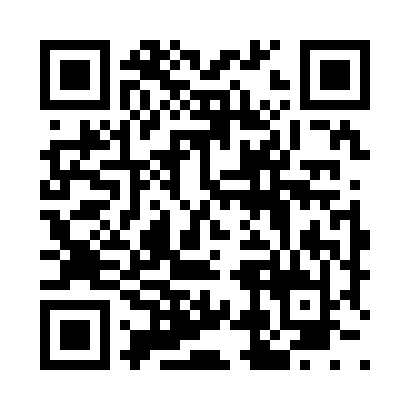 Prayer times for Bollon, AustraliaWed 1 May 2024 - Fri 31 May 2024High Latitude Method: NonePrayer Calculation Method: Muslim World LeagueAsar Calculation Method: ShafiPrayer times provided by https://www.salahtimes.comDateDayFajrSunriseDhuhrAsrMaghribIsha1Wed5:176:3612:073:155:386:532Thu5:176:3712:073:145:376:523Fri5:186:3812:073:145:366:524Sat5:186:3812:073:135:356:515Sun5:196:3912:073:135:356:506Mon5:196:3912:073:125:346:507Tue5:196:4012:073:125:336:498Wed5:206:4012:073:115:336:489Thu5:206:4112:073:115:326:4810Fri5:216:4212:073:105:316:4711Sat5:216:4212:073:105:316:4712Sun5:226:4312:073:095:306:4613Mon5:226:4312:063:095:296:4614Tue5:236:4412:063:085:296:4515Wed5:236:4412:073:085:286:4516Thu5:246:4512:073:075:286:4517Fri5:246:4612:073:075:276:4418Sat5:256:4612:073:065:276:4419Sun5:256:4712:073:065:266:4320Mon5:256:4712:073:065:266:4321Tue5:266:4812:073:055:256:4322Wed5:266:4812:073:055:256:4223Thu5:276:4912:073:055:256:4224Fri5:276:4912:073:055:246:4225Sat5:286:5012:073:045:246:4226Sun5:286:5112:073:045:246:4127Mon5:296:5112:073:045:236:4128Tue5:296:5212:073:045:236:4129Wed5:296:5212:083:035:236:4130Thu5:306:5312:083:035:236:4131Fri5:306:5312:083:035:226:41